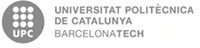 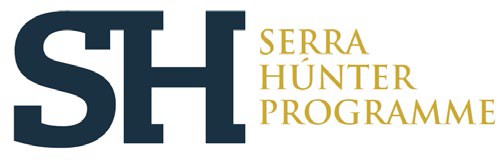 Barcelona,	29/7/2021 	Secretari/ària de la comissió 	Secretary of the Committee	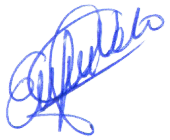 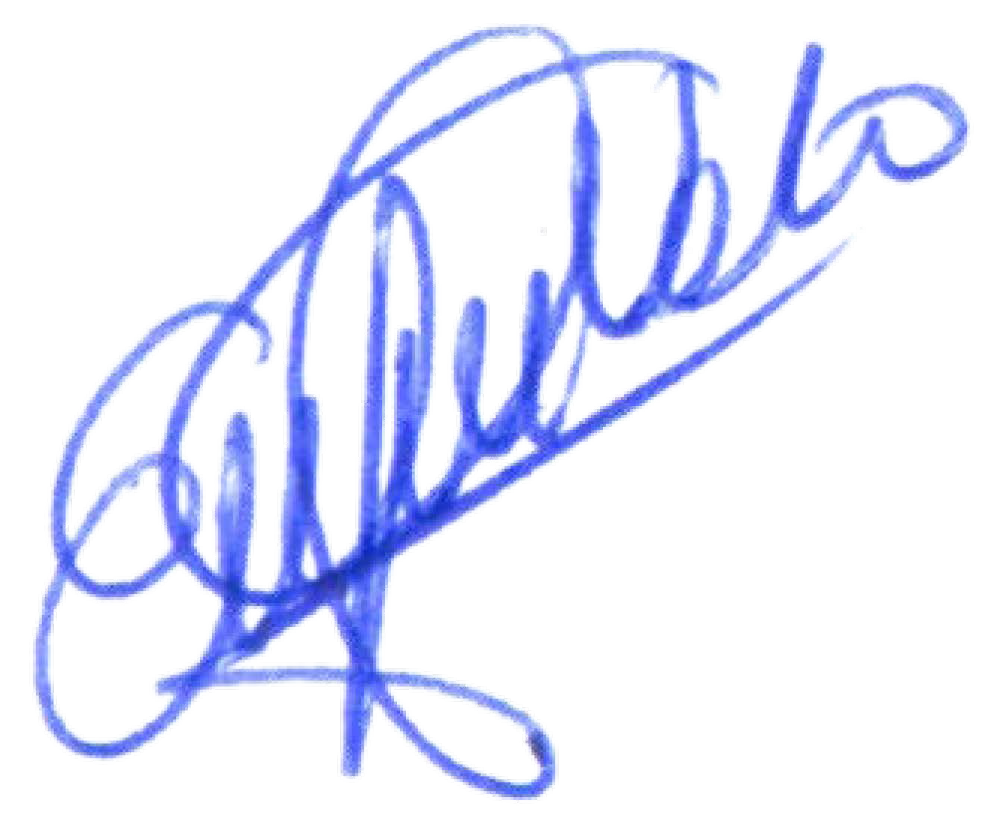 Comunicació 3 – supera prova presencial i proposta de contractacióCONCURS SERRA I HÚNTER - PROPOSTA PRIORITZADA DE CONTRACTACIÓSERRA I HUNTER COMPETITION - PROPOSED HIRING PRIORITYPublicació al DOGCCategoriaPerfilPublication DOGCCategoryProfile08/03/2021Professorat Lector Tenure-eligible lecturerHeat EnginesReferència del concursLE- 120025- Heat EnginesCompetition referenceLE- 120025- Heat EnginesUn cop finalitzada la prova de selecció, tenint en compte l’informe motivat elaborat per la comissió, aquestaacorda la proposta prioritzada de contractació i proposa la persona candidata que encapçala aquesta proposta perquè se la contracti.At the end of the selection test, taking into account the reasoned report that it has drawn up, the committee agrees on the proposed hiring priority and proposes the hiring of the candidate at the top of the list..CANDIDATS/ATES QUE SUPEREN LA PROVA DE SELECCIÓ - PROPOSTA PRIORITZADA DE CONTRACTACIÓCANDIDATES WHO HAVE PASSED THE SELECTION TEST - PROPOSED HIRING PRIORITYALI OSMAN KONURAYCANDIDAT/ATA QUE ES PROPOSA PER A LA CONTRACTACIÓCANDIDATE PROPOSED FOR HIRINGALI OSMAN KONURAYLes persones candidates poden presentar al·legacions a la proposta de la comissió en el termini de 10 dies hàbils, a partir de la data de publicació d’aquesta proposta prioritzada de contractació.The candidates can submit appeals on the committee's proposal within 10 working days from the date of publication of this proposed hiring priority.Data de publicació de la proposta prioritzada de contractació ala pàgina web de la convocatòria (ho ha d’emplenar l’Àrea de Personal i Organització)06/09/2021Date of publication of the proposed hiring priority on the website(to be filled in by Staff and Organisation Area)06/09/2021